（様式1）日本医療研究開発機構　ロボット介護機器開発等推進事業（開発補助）研究開発提案書※ 補助事業分担者等は全ての分担者について記載してください。また、人数に応じて適宜記載欄を追加してください。注 提出する際には、青文字の記載例、緑枠の説明文、緑色吹き出しの説明文を削除してください。（１）全体経費（代表機関及び分担機関の経費*、消費税抜き金額）　　　　　　（単位：千円）*代表機関とは、開発製造の中心となる１社、分担機関はその他で、これらは委託し研究開発を行います。研究要素を含まない開発を分担する機関は外注となります（４．その他に計上）。補助率は該当する方を○で囲んでください。（２）分担機関委託費内訳　　　　　　　　　　　　　　　　　　　　　　　　　　（単位：千円）（３）主要経費内訳１．代表機関：○○株式会社設備備品費　　　　　　　　　　　　　　　　　　　　　　　　　　　　　　		（単位：千円）外注費　　　　　　　　　　　　　　　　　　　　　　　　　			（単位：千円）行は適宜増減してください。２． 分担機関1：△△△△大学設備備品費　　　　　　　　　　　　　　　　　　　　　　　　　　　　　		（単位：千円）外注費　　　　　　　　　　　　　　　　　　　　　　　　				　（単位：千円）行は適宜増減してください。分担機関の数に合わせて作成してください。補助事業代表者及び補助事業分担者※1　所属機関と主たる研究場所が異なる場合は、主たる研究場所となる研究機関、所属部署（部局）及び役職も記載してください。※2　直接経費は消費税抜き金額を記載してください。連携体制確認表「補助事業代表者」には研究開発代表者を、「介護施設等の参加者」には効果検証機関として研究に参加する介護施設等の代表者を記載してください。また、各所属機関の承諾を確認して☑を入れてください。この介護施設等が分担機関である場合、承諾書（様式２）は別途必要です。重点分野と開発状況参加する介護施設等の代表者を記載し応募する分野と項目、現在の開発状況について１つに☑を入れてください。（□をクリックすると、レ点が入ります。）研究目的(1)介護現場が抱える課題・ニーズ○○○○○○○○○○○○○○○○○○○○○○○○○○○○○○○○○○○○○○○○○○○○○○○○○○○○○○○○○○○○○○○○○○○○○○○○○○○○○○○○○○○○○○○○○○○○○○○○○○○。○○○○○○○○○○○○○○○○○○○○○○○○○○○○○○○○○○○○○○○○○○○○○○○○○○○○○○○○○○○○○○○○○○○○○○○○○○○○○○○○○○○○○○○○○○○○○○○○○○○。○○○○○○○○○○○○○○○○○○○○○○○○○○○○○○○○○○○○○○○○○○○○○○○○○○○○○○○○○○○○○○○○○○○○○○○○○○○○○○○○○○○○○○○○○○○○○○○○○○○。(2)介護現場の課題・ニーズに対する解決策○○○○○○○○○○○○○○○○○○○○○○○○○○○○○○○○○○○○○○○○○○○○○○○○○○○○○○○○○○○○○○○○○○○○○○○○○○○○○○○○○○○○○○○○○○○○○○○○○○○。○○○○○○○○○○○○○○○○○○○○○○○○○○○○○○○○○○○○○○○○○○○○○○○○○○○○○○○○○○○○○○○○○○○○○○○○○○○○○○○○○○○○○○○○○○○○○○○○○○○。○○○○○○○○○○○○○○○○○○○○○○○○○○○○○○○○○○○○○○○○○○○○○○○○○○○○○○○○○○○○○○○○○○○○○○○○○○○○○○○○○○○○○○○○○○○○○○○○○○○。(3)目指す姿と目標※（１）（２）を踏まえて、目指す姿と目標を具体的かつ定量的に記載して下さい。目標が複数ある場合は箇条書きにしてください。（１）（２）に記載した課題がいつまでに、どこまで解決されるか客観的に判断できるようにしてください。○○○○○○○○○○○○○○○○○○○○○○○○○○○○○○○○○○○○○○○○○○○○○○○○○○○○○○○○○○○○○○○○○○○○○○○○○○○○○○○○○○○○○○○○○○○○○○○○○○○。○○○○○○○○○○○○○○○○○○○○○○○○○○○○○○○○○○○○○○○○○○○○○○○○○○○○○○○○○○○○○○○○○○○○○○○○○○○○○○○○○○○○○○○○○○○○○○○○○○○。最終目標※　本公募で定める目標については、公募要領を確認下さい。○○○○○○○○○○○○○○○○○○○○○○○○○○○○○○○○○○○○○○○○○○○○○○○○○○○○○○○○○○○○○○○○○○○○○○○○○○○○○○○○○○○○○○○○○○○○○○○○○○。○○○○○○○○○○○○○○○○○○○○○○○○○○○○○○○○○○○○○○○○○○○○○○○○○○○○○○○○○○○○○○○○○○○○○○○○○○○○○○○○○○○○○○○○○○○○○○○○○○○。2）中間評価時（令和7年1月頃）の目標※　令和7年度においても研究開発を予定している課題についてのみご記載ください。中間評価時に参照致します。※　本公募で定める目標については、公募要領を確認下さい。○○○○○○○○○○○○○○○○○○○○○○○○○○○○○○○○○○○○○○○○○○○○○○○○○○○○○○○○○○○○○○○○○○○○○○○○○○○○○○○○○○○○○○○○○○○○○○○○○○。○○○○○○○○○○○○○○○○○○○○○○○○○○○○○○○○○○○○○○○○○○○○○○○○○○○○○○○○○○○○○○○○○○○○○○○○○○○○○○○○○○○○○○○○○○○○○○○○○○○。(4)期待される成果○○○○○○○○○○○○○○○○○○○○○○○○○○○○○○○○○○○○○○○○○○○○○○○○○○○○○○○○○○○○○○○○○○○○○○○○○○○○○○○○○○○○○○○○○○○○○○○○○○○。○○○○○○○○○○○○○○○○○○○○○○○○○○○○○○○○○○○○○○○○○○○○○○○○○○○○○○○○○○○○○○○○○○○○○○○○○○○○○○○○○○○○○○○○○○○○○○○○○○○。2　研究計画・方法（1）要約（英文・和文）＜別紙1参照＞（2）研究計画・方法１）研究概要○○○○○○○○○○○○○○○○○○○○○○○○○○○○○○○○○○○○○○○○○○○○○○○２）研究計画・方法研究開発項目別の研究計画研究開発項目（１）○○○○○○○○○主要担当者氏名（所属先）：１．〇△〇□（○○○○株式会社）２．□□○○（△□大学）３．△△○○（◇◇◇◇大学）ⅰ）目的及び内容ⅱ）方法及び計画＜令和5年度＞○○○○○○○○○○○○○○○○○○○○○○○○○○○○○○○○○○○○○○○○○○○○○○○○○（△△、□○）。マイルストーン①：○○○○○○○○○○マイルストーン②：○○○○○○○○○○＜令和6年度＞○○○○○○○○○○○○○○○○○○○○○○○○○○○○○○○○○○○○○○○○○○○○○○○○○（△△、□○）。マイルストーン③：○○○○○○○○○○マイルストーン④：○○○○○○○○○○＜令和7年度＞○○○○○○○○○○○○○○○○○○○○○○○○○○○○○○○○○○○○○○○○○○○。マイルストーン⑤：○○○○○○○○○○マイルストーン⑥：○○○○○○○○○○研究開発項目（２）○○○○○○○○○主要担当者氏名（所属先）：１．〇△〇□（○○○○株式会社）２．□□○○（△□大学）３．△△○○（◇◇◇◇大学）ⅰ）目的及び内容ⅱ）方法及び計画＜令和5年度＞○○○○○○○○○○○○○○○○○○○○○○○○○○○○○○○○○○○○○○○○○○○○○○○○○（△△、□○）。マイルストーン⑦：○○○○○○○○○○マイルストーン⑧：○○○○○○○○○○＜令和6年度＞○○○○○○○○○○○○○○○○○○○○○○○○○○○○○○○○○○○○○○○○○○○○○○○○○（△△、□○）。マイルストーン⑨：○○○○○○○○○○マイルストーン⑩：○○○○○○○○○○＜令和7年度＞○○○○○○○○○○○○○○○○○○○○○○○○○○○○○○○○○○○○○○○○○○○○○○○○○（△△、□○）。マイルストーン⑪：○○○○○○○○○○マイルストーン⑫：○○○○○○○○○○2-1　開発コンセプト・開発機器システム仕様・効果検証デザイン2-1-1　開発コンセプト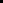 開発する機器システムの名称と開発コンセプト（２）目指す姿・実生活での活用法 ロボット介護機器は、被介護者や介護者との関係から設計し、被介護者の一連の生活活動である「している活動」や「している参加」を支援する効果を求めます。どのような一連の生活活動の向上につながるのか整理します。2-1-2　開発する機器システムの仕様機器・システムの構成図（２）機器・システムの仕様（仕様目標値表）１）開発機器の構造・機構２）操作方法・データマネージメント（３）安全性（４）リスクアセスメントシート2-1-3　効果検証デザイン 倫理面への配慮として、遵守すべき研究に関係する指針等にチェックを入れてください。□　再生医療等の安全性の確保等に関する法律□　人を対象とする生命科学・医学系研究に関する倫理指針□　遺伝子治療臨床研究に関する指針□　動物実験等の実施に関する基本指針□　臨床研究法□　省令GCP　□　その他の指針等（指針等の名称：　　　　　　　　　　　　　　　　　　　　　　）　　2-2　事業化の基本戦略2-2-1　狙っている市場（１）ビジネスモデル （２）ターゲット市場規模 （３）市場獲得のための障壁は何か2-2-2　競合分析，差別化のポイント・競合に対する優位性競合製品との比較競合製品がある場合は、比較表を作成してください。開発する機器・システムの優位性、のポイントを記載してください。表に記載が無い項目内容（例えば流通や運用方法など）は追加して記載してください。競合商品に対する差別化ポイント2-2-3　販売・物流チャネルの確保状況（１）上市後のビジネス体制 （２）上記体制の役割、及びそれぞれ現時点の確保状況2-3　知財戦略2-3-１　他社知財（特許・意匠等）の調査の状況自社開発品に関連した他社知財（国内外）関連他社知財がある場合の自社の対応、今後の具体的対応策2-3-2　自社知財の出願・登録状況（本提案に関係するもの）出願の有・無ノウハウを保有する場合、その名称3　研究開発の主なスケジュール4　実施体制図5　研究業績（1）補助事業代表者　○○　○○＜論文・著書＞●M.Marusankaku, J.Aaaa, H.Bbbbb, A.Ccccc, Treatment of Hepatic……, Nature, 2020 , 1,10-20 M.Marusankaku, T.Aaaa, A.Bbbbb, T.Ccccc, Risk factors for Fungal…, Nature, 2019, 2,17-26＜特許権等知的財産権の取得及び申請状況＞＜政策提言＞○○○○○○ガイドライン（○○学会編　XXXX年）（2）補助事業分担者　○○　○○＜論文・著書＞●M.Kakukaku, T.Dddd, A.Eeee, T.Ffff, Study on Hepatitis…………, Nature, 2020,12,32-40 M.Kakukaku, T. Dddd, A. Eeee, T.Ffff, Study on Malaria………, Nature, 2019,10,45-54（Researchmapのテキスト出力を貼り付けた例）Non-negligible collisions of alkali atoms with background gas in buffer-gas-free cells coated with paraffinApplied Physics B-Lasers and Optics 122(4) 81-1-81-6 2020年3月Laser frequency locking with 46 GHz offset using an electro-optic modulator for magneto-optical trapping of francium atomsApplied Optics 55(5) 1164-1169 2020年2月Atomic spin resonance in a rubidium beam obliquel 6　研究費の応募・受入等の状況・エフォート（1）応募中の研究費（令和●年●月●日時点）（2）採択されている研究費（実施中の研究費・実施予定の研究費）（令和●年●月●日時点）（注：本研究開発課題の研究開始年度前に終了する研究費は含みません。）　*　（　）内には、研究開発期間全体の直接経費の総額を記載してください。（3）その他の活動エフォート：　50　％7　これまでに受けた研究費とその成果等（記載項目）資金制度名：期間（年度）：H  年度～H  年度研究開発課題名：研究開発代表者又は研究開発分担者の別：研究開発経費（直接経費）：    千円研究成果及び中間・事後評価結果：（1）【AMED事業】・AMED　○○事業（A）、H27～H29、「○○に関する研究」、代表者、40,000千円××××の成果を得た。・AMED　○○事業（B）、H29～R1、「○○に関する研究」、代表者、40,000千円××××の成果を得た。（2）【それ以外の研究費】・基盤研究（B）、H26～H28、「○○に関する研究」、代表者、40,000千円××××の成果を得た。8　参加法人概要　（代表機関、分担機関毎に１枚ずつ記載します。外注先は不要です。）補助金等に係る予算の執行の適正化に関する法律（昭和３０年法律第１７９号）第１８条第１項の規定により補助金等の返還が命じられた過去１０年間の事業　　　　　　　　　　　　　　（単位：千円）中小企業の確認事項本事業で定める「中小企業」として申請する場合は、下記の項目について、関連資料の提出または該当内容の記載、また該当有無についてチェックするかたちで宣誓してください。9　賃上げ企業優遇措置別紙１Summary of Proposal* Please limit this “Summary of Proposal” form to two (2) pages. 1. Project title  Study of  ･･･ 2. Principal investigator  Name 				Hanako IryouGender　				Male Female Other Rather not sayResearcher ID（8 digits） 	XXXXXXXXMonth and year of birth（Age） 19XX / XX（XX：As of April 1,2022)Affiliation 				ZZZZZZ Inc.Department 			Department of YYYYYYPosition title 			ManagerE-mail address 			ZZZZZZ@YY.jp 3. Abstract (400 words maximum)  Outline your research proposal, mentioning the anticipated results, in 400 words or less.○○○○○○○○○○○○○○○○○○○○○○○○○○○○○○○○○○○○○○○○○○○○○○○○○○○○○○○○○○○○○○○○○○○○○○○○○○○○○○○○○○○○○○○○○○○○○○○○○○○.○○○○○○○○○○○○○○○○○○○○○○○○○○○○○○○○○○○○○○○○○○○○○○○○○○○○○○○○○○○○○○○○○○○○○○○○○○○○○○○○○○○○○○○○○○○○○○○○○○○.  4. Keywords (10 items maximum)  List as many as 10 terms that most likely represent the essence of the proposed research.1.		 2.		3.		4. 5.		 6.		7.		8.9.		10.  5. Publication list (10 items maximum) List as many as 10 peer-reviewed articles published in English in reverse chronological order (most recent first), and specify the most relevant one(s) with an asterisk(s) (*).1. *2. 3. 4. 5. 6. 7. 8. 9. 10.研究開発提案書要約※ 本「研究開発提案書要約」は２頁以内に収めてください。 １．研究開発課題名  △△△△の創出を目指した研究 ２．研究開発代表者  氏名 			医療　花子性別			男　女　その他　回答したくない研究者番号（8桁）　	XXXXXXXX生年月（年齢）		19XX年XX月（XX歳：令和５年4月1日時点）所属研究機関		○○○○株式会社所属部署（部局） 		△△△部役職 			部長連絡先（E-mail） 		ZZZZZZ@YY.jp ３．アブストラクト 1,000文字以内で簡潔に記載してください。（期待される成果も含む）○○○○○○○○○○○○○○○○○○○○○○○○○○○○○○○○○○○○○○○○○○○○○○○○○○○○○○○○○○○○○○○○○○○○○○○○○○○○○○○○○○○○○○○○○○○○○○○○○○○。○○○○○○○○○○○○○○○○○○○○○○○○○○○○○○○○○○○○○○○○○○○○○○○○○○○○○○○○○○○○○○○○○○○○○○○○○○○○○○○○○○○○○○○○○○○○○○○○○○○。○○○○○○○○○○○○○○○○○○○○○○○○○○○○○○○○○○○○○○○○○○○○○○○○○○○○○○○○○○○○○○○○○○○○○○○○○○○○○○○○○○○○○○○○○○○○○○○○○○○。○○○○○○○○○○○○○○○○○○○○○○○○○○○○○○○○○○○○○○○○○○○○○○○○○○○○○○○○○○○○○○○○○○○○○○○○○○○○○○○○○○○○○○○○○○○○○○○○○○○。○○○○○○○○○○○○○○○○○○○○○○○○○○○○○○○○○○○○○○○○○○○○○○○○○○○○○○○○○○○○○○○○○○○○○○○○○○○○○○○○○○○○○○○○○○○○○○○○○○○。○○○○○○○○○○○○○○○○○○○○○○○○○○○○○○○○○○○○○○○○○○○○○○○○○○○○○○○○○○○○○○○○○○○○○○○○○○○○○○○○○○○○○○○○○○○○○○○○○○○。○○○○○○○○○○○○○○○○○○○○○○○○○○○○○○○○○○○○○○○○○○○○○○○○○○○○○○○○○○○○○○○○○○○○○○○○○○○○○○○○○○○○○○○○○○○○○○○○○○○。○○○○○○○○○○○○○○○○○○○○○○○○○○○○○○○○○○○○○○○○○○○○○○○○○○○○○○○○○○○○○○○○○○○○○○○○○○○○○○○○○○○○○○○○○○○○○○○○○○○。○○○○○○○○○○○○○○○○○○○○○○○○○○○○○○○○○○○○○○○○○○○○○○○○○○○○○○○○○○○○○○○○○○○○○○○○○○○○○○○○○○○○○○○○○○○○○○○○○○○。 ４．キーワード（疾患名以外、10単語以内） 提案内容を示す、適切かつ重要と思われる単語を記載してください。(例：研究手法、使用技術、医薬品モダリティ、生命現象、対象部位（臓器、組織、細胞等）、対象集団（妊産婦、AYA世代など）、実験動物等、の具体名)1.△△計測　　2.○○合成阻害剤　　3.　．．．．．． ５．対象疾患（10個以内） 研究の主題に近いものから順番に、主要な疾患名を10個以内で記載してください。なお、未診断疾患が対象の場合は「未診断疾患」、具体的な対象疾患が無い又は未定の場合は「対象なし」と記載してください。1.△△感染症　　2.○○病　　3.□□症候群　．．．．．．研究開発課題名（英語表記）研究開発課題名（英語表記）○○に関する研究開発Study of ○○○○に関する研究開発Study of ○○○○に関する研究開発Study of ○○○○に関する研究開発Study of ○○公募名（事業名）公募名（事業名）研究開発期間研究開発期間令和XX年 X月 X日  ～  令和 XX年 X月XX日（X年間）令和XX年 X月 X日  ～  令和 XX年 X月XX日（X年間）令和XX年 X月 X日  ～  令和 XX年 X月XX日（X年間）令和XX年 X月 X日  ～  令和 XX年 X月XX日（X年間）補助事業代表者氏名（フリガナ）（フリガナ）○○○○　○○○○○○○○　○○○○補助事業代表者氏名（漢字、ローマ字表記）（漢字、ローマ字表記）○○　○○        Yyyy Yyyyyy○○　○○        Yyyy Yyyyyy補助事業代表者研究者番号12345678123456781234567812345678補助事業代表者所属研究機関（正式名称）株式会社○○株式会社○○株式会社○○株式会社○○補助事業代表者住所〒XXX-XXXX  ○○県○○市○○町・・・・〒XXX-XXXX  ○○県○○市○○町・・・・〒XXX-XXXX  ○○県○○市○○町・・・・〒XXX-XXXX  ○○県○○市○○町・・・・補助事業代表者電話番号XX-XXXX-XXXXXX-XXXX-XXXXXX-XXXX-XXXXXX-XXXX-XXXX補助事業代表者E-mailYYY@YY.jpYYY@YY.jpYYY@YY.jpYYY@YY.jp補助事業代表者所属部署（部局）○○開発事業部○○開発事業部○○開発事業部○○開発事業部補助事業代表者役職○○○○○○○○補助事業代表者経理事務担当者氏名○○　○○経理担当部署（部局）・連絡先等経理担当部署（部局）・連絡先等○○管理部○○課電話番号：XX-XXXX-XXXX  FAX番号：XX-XXXX-XXXXE-mailアドレス：YYY@YY.jp補助事業分担者※氏名（フリガナ）（フリガナ）○○○○　○○○○○○○○　○○○○補助事業分担者※氏名（漢字、ローマ字表記）（漢字、ローマ字表記）○○　○○        Zzzz Zzzzzz○○　○○        Zzzz Zzzzzz補助事業分担者※研究者番号98765432987654329876543298765432補助事業分担者※所属研究機関（正式名称）○○法人△□大学○○法人△□大学○○法人△□大学○○法人△□大学補助事業分担者※住所〒XXX-XXXX  ○○県○○市○○町・・・・〒XXX-XXXX  ○○県○○市○○町・・・・〒XXX-XXXX  ○○県○○市○○町・・・・〒XXX-XXXX  ○○県○○市○○町・・・・補助事業分担者※電話番号XX-XXXX-XXXXXX-XXXX-XXXXXX-XXXX-XXXXXX-XXXX-XXXX補助事業分担者※E-mailYYY@YY.jpYYY@YY.jpYYY@YY.jpYYY@YY.jp補助事業分担者※所属部署（部局）○○学部○○学科○○学部○○学科○○学部○○学科○○学部○○学科補助事業分担者※役職○○○○○○○○補助事業分担者※経理事務担当者氏名○○　○○経理担当部署（部局）・連絡先等経理担当部署（部局）・連絡先等○○大学管理部○○課電話番号：XX-XXXX-XXXX   E-mailアドレス：YYY@YY.jp大項目大項目中項目R5年度R6年度R7年度計１．代表機関：○○株式会社１．代表機関：○○株式会社１．代表機関：○○株式会社１．代表機関：○○株式会社１．代表機関：○○株式会社１．代表機関：○○株式会社１．代表機関：○○株式会社直接経費①物品費設備備品費直接経費①物品費消耗品費直接経費②旅費旅費直接経費③人件費・謝金人件費直接経費③人件費・謝金謝金直接経費④その他その他直接経費直接経費小計直接経費小計間接経費（上記経費の30%以内）間接経費（上記経費の30%以内）間接経費（上記経費の30%以内）代表機関　小計代表機関　小計代表機関　小計２．分担機関　委託費２．分担機関　委託費２．分担機関　委託費３．補助対象経費合計（１＋２）３．補助対象経費合計（１＋２）３．補助対象経費合計（１＋２）４．補助金額（３×補助率）補助率（大企業1/3、中小企業2/3）４．補助金額（３×補助率）補助率（大企業1/3、中小企業2/3）４．補助金額（３×補助率）補助率（大企業1/3、中小企業2/3）種別機関名R5年度R6年度R7年度計分担１△△△△大学X,XXXX,XXXX,XXXX,XXX分担２社会福祉法人□□□X,XXXX,XXXX,XXXX,XXX･･･合計（上記２．分担機関　委託費）合計（上記２．分担機関　委託費）X,XXXX,XXXX,XXXX,XXX支出年度機械器具名使途数量金額R●年度○○○○○ 1台20,000R●年度R●年度支出年度外注内容外注先（予定）金額R●年度○○○○○システムの開発 ABC社 2,500R●年度R●年度支出年度機械器具名使途数量金額R●年度○○○○○ 1台20,000R●年度R●年度支出年度外注内容外注先（予定）金額R●年度○○○○○システムの開発 XYZ社 1,500R●年度R●年度氏名所属機関※1現在の専門令和5年度補助対象経費直接経費※2（千円）エフォート（％）生年月（年齢:令和4年4月1日時点）所属部署（部局）※1学位（最終学歴）学位取得年令和5年度補助対象経費直接経費※2（千円）エフォート（％）役職※1役割分担令和5年度補助対象経費直接経費※2（千円）エフォート（％）補助事業代表者○○　○○○○○○株式会社△△△X,XXXXX補助事業代表者S49/11（XX）△△△事業部△△博士（○○大学）H14年X,XXXXX補助事業代表者△△△研究の統括X,XXXXX（主たる研究場所）※1△□株式会社△△△事業部□□□補助事業分担者□□　○○△□大学□○□X,XXXXX補助事業分担者S50/11（XX）△△△学部△△△学科○○博士（□△大学）H15年X,XXXXX補助事業分担者□□□データの解析X,XXXXX（主たる研究場所）※1△□大学△△△学部△△△学科□□□補助事業分担者補助事業分担者補助事業分担者計　2名計　2名計　2名補助対象経費直接経費合計X,XXX氏名（年齢）研究者番号（無くても良い）所属機関部局職名現在の専門学位(最終学歴)／保有資格役割分担エフォート（％）承諾確認補助事業代表者〇△〇□（XX）12345678○○○○株式会社△△△XX補助事業代表者〇△〇□（XX）12345678△△△部△△△△△博士（○○大学）XX補助事業代表者〇△〇□（XX）12345678△△△△△△XX介護施設等の参加者□□○○社会福祉法人△△△△△△XX介護施設等の参加者□□○○△△△介護福祉士XX介護施設等の参加者□□○○△△△△△△XX応募する分野および重点分野項目分野1 移動支援（屋内移動）-在宅向け排泄支援（排泄動作支援）排泄支援（排泄物処理）分野2 見守り・コミュニケーション（在宅見守り）-在宅向け見守り・コミュニケーション（コミュニケーション）-施設向け介護業務支援（業務支援）分野3　感染症対策介護現場における感染症対策現在の開発状況構想段階原理の確認段階試作品を開発中試作品を開発済みロボット介護機器の名称開発コンセプト目標とする活動被介護者機器の使用によって実現することを目指す（目標とする）被介護者、介護者の「活動」（実生活で行う生活行為）の項目を記載する。そして項目毎に、一連の時間的流れを追いながら考え、具体的内容、留意点を記載する。被介護者と介護者は、相互に影響し合っていることもふまえ、機器の使用による被介護者への影響を記載する。目標とする活動介護者同上使用する
環境使用する
環境実施する場所、時間帯、物、周囲の人、施設内の勤務体制等の環境など、機器使用に際して具体的に考慮すべきことを記載する。適応と禁忌被介護者適応と禁忌疾患、心身機能、活動・参加、自立度の視点で記載する。適応と禁忌介護者同上起こりうるマイナスと対処法被介護者●疾患●心身機能●活動・参加●自立度機器が当初意図した効果だけでなく、マイナスの効果（疾患や心身機能、生活不活発病、活動・参加、自立度等）を引き起こすことがある。そのような可能性と、それらを生じないための対処法を記載する。短期的だけでなく、長期的影響も記載する。介護者にはプラスの効果があっても、被介護者にはマイナスの効果を生じる場合がある。特に介護者の負担軽減を主たる目的としている機器については十分に考慮する。起こりうるマイナスと対処法介護者同上開発する機器・システムの構成図は、パワーポイント等で作成したイラストや図、写真等を貼り込んでいただいて結構です。構造・機構上記（１）を文章で説明してください。外観・重量機器が複数の部分から構成される場合は、各部分について記載する。動力源・電源機器の電源や動力源・供給の方法（例：AC100V、リチウムイオンバッテリー、空気圧等）について記載する。バッテリーの場合は容量についても記載する。アクチュエータの種類、出力、個数機器に含まれるアクチュエータの種類、出力ワット数、個数を記載する、およびそのように定めた理由を、機器の機能・性能、使用する環境、実現しようとする活用項目・内容等との関係を含めて記載する。制御系・
電気系・機器の制御方法の概要について記載する。・何を入力情報として、どんな認識方法・制御方法により、情報を出力したりアクチュエータを駆動するか等を考える。キーとなる
性能項目・本開発のキーとなる性能項目および開発目標を記載する。その他・対象者のユーザビリティー改善項目や、使用準備や片付け等の負担軽減を目的とする仕様項目、多様な使用環境シーンへ対応させる仕様項目、耐久性や保守点検に係わる仕様項目等を設定します。操作・操縦方法の概要・機器の操作・操縦方法のユーザインタフェースを記載する。（例えば、機器が使用される時に、力や情報等が人から機械へ、また機械から人へどのように伝達されるか、ボタンで操作する、センサで把持力を検出し増幅する、距離センサにより非接触で人の歩く方向を検出して動く等）・具体的な操作方法を記載し、設定理由を、機器の機能・性能、使用する環境、実現しようとする活用項目・内容との関係を含めて記載する。センサの種類、個数、検出内容・機器システムに含まれるセンサの種類、個数、検出する内容を記載する。外部機器やプラットフォーム等との連携・無線LAN、携帯電話回線、Bluetooth等の通信手段で外部の機器（ナースコール、携帯電話、スマートフォン、PC等）と連携する場合に、その連携内容、およびそのように定めた理由を、機器の機能・性能、使用する環境、実現しようとする活用項目・内容との関係を含めて考える。・被介護者（対象者）本人や、介護者、施設運営者などに対して、それぞれデータ等を利活用するための画面仕様などその他安全確保の方針平常使用時機器が想定された使われ方をしているときの安全を確保するために必要な機能・性能の要件を定義（いわゆる「合目的的安全」のこと）。有用性とのバランスについても考慮する。突発的危険発生時突発的に危険な状況が発生したときに、人の安全を確保するために機器に必要な機能・性能を考える。（いわゆる「無条件安全」）また、対象者のアセスメント方法を含む運用方法によって、危険事態の発生頻度を抑制する／回避する方法を考える。正常稼働状態の確認方法機器自体が正常に動作することができる状態であるか否かを、必要な時に確認できるための機能・性能について考える。例えば、自己診断機能。開発機器の安全マネージメントに関する社内体制設計から生産するまでと、現場への導入・運用時について現在の開発体制や管理方法（安全監査、安全性達成の方針、文書管理など）、および今後の方針について記載する。予定している安全基準への準拠、安全検証手法等の適用の有無既存の福祉用具のJIS規格、ISO規格等の安全基準への準拠の状況。リスクアセスメント、FMEA、FTA等の適用の状況。現状と今後の方針について記載する。課題終了までの取り組み計画は、3開発スケジュールに記載してください。検証する効果／検証仮説・効果検証で実証する仮説と期待する効果を記載します。例えば、対象者の自立支援、介護者の負担軽減、介護現場の生産性効率向上等について、実証する効果あるいは、検証する仮説を記載します・上記（１）に記載した最終的に目指す姿である介護者の「している活動」や「している参加」を支援する効果を説明してください。・一つの効果だけでなく、複数の効果の両立や、跳ね返りとしてデメリットが出る可能性がある効果も見定めてください。被介護者（対象者）・検証する被介護者（対象者）群、基本情報など・被介護者を選定するアセスメント方法や選定基準など・具体的な対象者のリクルート方法など介護者やデータ活用者・効果検証する場合の介護者群、基本情報など・介護者以外に、効果検証時のデータを活用する人を含んで検証する場合は、そのステークスホルダーの役割や基本情報検証環境／検証プロトコル・効果検証を行う現場、介護シーン等・検証データの目標対象者数、その根拠・効果検証プロトコルが記載できる場合は記載してください検証項目・仮説検証に対し、取得する検証データと取得方法を列挙ください・取得方法としては、データ取得期間、時間帯、回数等を記載してください。基本的なビジネスモデルとして、機器導入・運用費用の負担者、ロボット介護機器のログデータや介護記録等データの活用者と利活用法、導入・運用の意思決定や流通経路等を含めたビジネスモデルを図示、記載して下さい。事業終了後から黒字転換するまでの投資回収計画（売上げ規模（金額・台数）、利益額の年度毎の計画等）の表、売上げ規模の根拠も記載してください。ニーズ調査や市場調査を基に具体的に記載し、市場規模の根拠を示してください。提案機器競合機器１競合機器２競合機器３メーカー概要型式特徴想定する1台あたり販売価格想定する年間販売数想定するシェアの順位「求められる成果」として開発機器・システムの有用性を、従来の介護・支援方法や、他種類の機器・福祉用具等を用いた介護オペレーションと比較して、客観的な指標で示してください。機器・システムを用いた介護や支援のオペレーション全体で捉えた場合の優位性や差別化ポイント、あるいは、介護ソリューションとしての強み等を記載してください。競合製品がない場合は、ロボット介護機器を用いない従来の介護・支援のオペレーションに対する優位性や強みを説明してください。具体的な,名称や役割分担等の内容を記載した上市後のビジネス（量産化・販売等）を既に想定している場合は体制図（見込み）を示してください。すでに決定している提携先については名称を記載してください。NDA締結済み、既に販売についても契約済み、未着手など説明してください。確保できていない場合には、いつ確保する予定か記載して下さい。製品の販売開始予定時期想定するマーケット（国内のみ、海外展開予定）国内のみ海外展開予定他社知財の有無。有る場合は、出願番号（登録の場合は登録番号併記）、出願日、出願人、名称等自社知財が有る場合は、出願番号（登録の場合は登録番号併記）、出願日、出願人、名称等。対応外国知財があれば併記研究開発の主なスケジュール（ロードマップ）研究開発の主なスケジュール（ロードマップ）研究開発の主なスケジュール（ロードマップ）研究開発の主なスケジュール（ロードマップ）研究開発の主なスケジュール（ロードマップ）研究開発の主なスケジュール（ロードマップ）研究開発の主なスケジュール（ロードマップ）研究開発の主なスケジュール（ロードマップ）研究開発の主なスケジュール（ロードマップ）研究開発の主なスケジュール（ロードマップ）研究開発の主なスケジュール（ロードマップ）研究開発の主なスケジュール（ロードマップ）研究開発の主なスケジュール（ロードマップ）研究開発の主なスケジュール（ロードマップ）研究開発項目※マイルストーン担当者氏名第1年度(R5年度)第1年度(R5年度)第1年度(R5年度)第1年度(R5年度)第2年度(R6年度)第2年度(R6年度)第2年度(R6年度)第2年度(R6年度)第3年度(R7年度)第3年度(R7年度)第3年度(R7年度)第3年度(R7年度)研究開発項目※マイルストーン担当者氏名1Q2Q3Q4Q1Q2Q3Q4Q1Q2Q3Q4Q（1）要素技術開発・センサー系の確立・発現データ解析〇〇〇〇〇〇〇〇（2）システム開発・○○ユーザーインタフェース作成・システム動作評価（3）安全取り組み・遵守するガイドライン等の調査・適合検討／評価（4）効果検証・倫理審査・実証試験（5）出口戦略づくり（知財戦略を含む）（6）資金制度・研究費名（研究期間・配分機関等名）研究開発課題名（研究開発代表者氏名）役割（代表・分担の別)令和5年度の研究経費（直接経費）[期間全体の額]（千円）エフォート(%)研究内容の相違点及び他の研究費に加えて本応募研究開発課題に応募する理由【本研究開発課題】（R5～R7）○○と△△の相関に関する実験的研究（○○○○）代表6,000[18,000]20（総額　21,000千円）*科学研究費補助金・挑戦的萌芽研究（R5～R6・日本学術振興会）○○と△△の□□への依存性に関する調査研究（○○○○）代表3,000[9,000]10本研究とは▲▲の視点から調査する意味で異なり、本応募研究により統合的に理解が進むため。（総額　9,000千円）*令和5年度○○財団研究助成金（R5・○○財団）●●と□□の研究（○○○○）分担1,000[1,000]5本研究とは▲▲の視点から調査する意味で異なり、本応募研究により統合的に理解が進むため。資金制度・研究費名（研究期間・配分機関等名）研究開発課題名（研究開発代表者氏名）役割（代表・分担の別)令和5年度の研究経費（直接経費）[期間全体の額]（千円）エフォート(%)研究内容の相違点及び他の研究費に加えて本応募研究開発課題に応募する理由令和3年度○○財団研究助成金（R3・○○財団●●と□□の研究（○○○○）代表1,000[1,000]5本研究とは▲▲の視点から調査する意味で異なり、本応募研究により統合的に理解が進むため。（総額　5,000千円）*○○事業（R3～R5・AMED）●●と□□の研究（○○○○）分担1,000[5,000]10本研究とは▲▲の視点から調査する意味で異なり、本応募研究により統合的に理解が進むため。企業名本社所在地設立年月日代表者役職・氏名資本金常勤従業員数主な事業の業種名１．製造業　２．卸売業　３．小売業４．サービス業（ソフトウェア業及び情報処理サービス業）５．サービス業（上記以外のサービス業）１．製造業　２．卸売業　３．小売業４．サービス業（ソフトウェア業及び情報処理サービス業）５．サービス業（上記以外のサービス業）１．製造業　２．卸売業　３．小売業４．サービス業（ソフトウェア業及び情報処理サービス業）５．サービス業（上記以外のサービス業）企業形態（公募要領参照）１．中小企業　２．大企業　３．その他の法人１．中小企業　２．大企業　３．その他の法人１．中小企業　２．大企業　３．その他の法人主な製品・サービス参加団体○○学会、○○工業会、○○協会○○学会、○○工業会、○○協会○○学会、○○工業会、○○協会財務状況直近３カ年直近２カ年直近１カ年①資産の部の合計（円）②負債の部の合計（円）①－②の値（円）経常利益（円） 年　　度 研究事業名 研究課題名補助額返還額・返還年度返還理由 所管省庁等１．株主名簿（出資者、出資比）の提出又は、出資者と出資比率を記載してください。（出資者の名称：○○○（▲▲％）、□□□（✖✖％））２．以下の項目についてチェックするかたちで宣誓してください。□発行済株式の総数又は出資金額の２分の１以上が同一の大企業（外国法人含む）の所有に属していない。□発行済株式の総数又は出資金額の３分の２以上が複数の大企業（外国法人含む）の所有に属していない。□大企業（外国法人含む）の役員又は職員を兼ねている者が役員総数の２分の１以上を占めていない。　※上記の確認のため、必要に応じて、裏付けとなる書類の提出を求めることがあります。